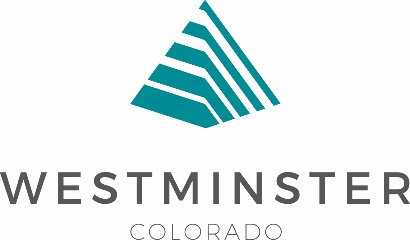 Public NoticeCity of WestminsterNotice of Finding of No Significant Impacts andNotice of Intent to Request Release of FundsDate of Notice: November 21, 2018Name of Responsible Entity [RE]:  City of Westminster, ColoradoThese Notices will satisfy two separate but related procedural requirements for activities to be undertaken by the City of Westminster, Colorado.Request for Release of Funds (RROF)On or about December 12, 2018, the City of Westminster (City) will submit a request to the U.S. Department of Housing and Urban Development (HUD) for the release of Community Development Block Grant (CDBG) funds under Title 1 of the Housing and Community Development Act of 1974, Public Law 93-383, as amended, 42 U.S.C.-530.1 et. Seq., to undertake a project known as Demolition and New Construction at 7225 Bradburn Boulevard, for the purpose of demolishing two existing structures located at 7225 Bradburn Boulevard, Westminster, CO  80030, and to clear the land in order to construct up to four attached or detached housing units. Finding of No Significant Impact (FONSI)The City of has determined that the project will have no significant impact on the human environment. Therefore, an Environmental Impact Statement under the National Environmental Policy Act of 1969 (NEPA) is not required. A review of the compliance and conformance determinations of the statutes, executive orders and regulations found at 24 CFR 50.4, 58.5, and 58.6 found that formal compliance or mitigation is required for noise abatement and control per the Noise Control Act of 1972, as amended by the Quiet Communities Act of 1978: 24 CFR Part 51 Subpart B. in order to mitigate the potential impacts of indoor noise levels, noise reducing materials and techniques that provide attenuation at a minimum of 10dB above normal construction practices will be incorporated into the design of the structures.  Additionally, all housing units must be constructed within the devised building footprint created by the City showing an allowable footprint that is below 75dB. Additional project information is contained in the Environmental Review Record and is available for public review on the City website at:  https://www.westminstereconomicdevelopment.org/housing/cdbg/During review for a previous filing for FONSI/RROF, the City performed a new Environmental Assessment for the property including all required reviews under Part 58. Upon completion of the environmental review, the City filed a Voluntary Clean-Up Plan (VCUP) with the Colorado Department of Health and Environment (CDPHE) with a defined plan to remove contaminated soil. The application for VCUP has been approved by CDPHE and the work to perform the clean-up will commence upon receipt of the approved RROF.The full documentation of the Environmental Assessment Phase l and Phase ll and the VCUP application and approved VCUP may also be found with the Environmental Review Record (ERR) available online at the City of Westminster at: https://www.westminstereconomicdevelopment.org/housing/cdbg/Public CommentsAny individual, group or agency may submit written comments on the ERR to the City of Westminster Economic Development Department, c/o Housing Coordinator Molly Tayer at mtayer@cityofwestminster.us  All comments received by December 7, 2018 will be considered by the City of Westminster prior to authorizing submission of a request for release of funds. Comments should specify which Notice they are addressing.Environmental CertificationsThe City of Westminster certifies to HUD that Donald M. Tripp in his capacity as City Manager consents to accept the jurisdiction of the Federal Courts if an action is brought to enforce responsibilities in relation to the environmental review process and that these responsibilities have been satisfied. HUD’s approval of the certification satisfies its responsibilities under NEPA and related laws and authorities and allows the City of Westminster to use Program Funds.Objections to Release of FundsHUD will accept objections to its release of funds and the City of Westminster’s certification for a period of fifteen days following the anticipated submission date or its actual receipt of the request, (whichever is later) only if they are on one of the following bases: (a) the certification was not executed by the Certifying Officer of the City of Westminster; (b) the City of Westminster has omitted a step or failed to make a decision or finding required by HUD regulations at 24 CFR part 58; (c) the grant recipient or other participants in the development process, have committed funds incurred costs or undertaken activities not authorized by 24 CFR part 58 before an approval of a release of funds by HUD; or (d) another Federal agency acting pursuant to 40  CFR part 1504 has submitted a written finding that the project is unsatisfactory from the standpoint of environmental quality. Objections must be prepared and submitted in accordance with the required procedures (24 CFR part 58, Section 58.76) and shall be addressed to HUD’s administration office at Community Development, Region Vlll Office, U.S. Department of Housing and Urban Development, 1670 Broadway Street, Denver, Colorado 80202-4801. Potential objectors should contact HUD to verify the actual last day of the objection period.Donald M. Tripp, City ManagerCity of Westminster, Certifying OfficerLegal Notice No. :First Publication: Last Publication: Publisher: Westminster WindowNorthglenn-Thornton Sentinel   Aviso públicoCiudad de WestminsterAviso de ausencia de impacto significativo yAviso de intención de solicitar la liberación de fondosFecha del aviso: 21 de noviembre de 2018Nombre de la entidad responsable [RE]: Ciudad de Westminster, ColoradoEstas notificaciones satisfarán dos requisitos procesales separados pero relacionados relativos a actividades a realizarse en la Ciudad de Westminster, Colorado.Solicitud de liberación de fondos (RROF)En o alrededor del 12 de diciembre de 2018, la Ciudad de Westminster (Ciudad) presentará una solicitud al Departamento de Vivienda y Desarrollo Urbano de los EE.UU. (HUD) para la liberación de los fondos de la Subvención en Bloque para el Desarrollo Comunitario (CDBG) conforme al Título 1 de la Ley de Vivienda y Desarrollo Comunitario de 1974, Ley Pública 93-383, tal como fuera enmendada, 42 U.S.C.-530.1 et. Seq., para llevar a cabo un proyecto conocido como Demolición y Nueva Construcción en 7225 Bradburn Boulevard, con el propósito de demoler dos estructuras existentes ubicadas en 7225 Bradburn Boulevard, Westminster, Colorado 80030, y limpiar el terreno para construir hasta cuatro unidades de vivienda conectadas o independientes. Ausencia de impacto significativo (FONSI)La ciudad ha determinado que el proyecto no tendrá ningún impacto significativo sobre el medio ambiente humano. Por lo tanto, no es necesaria una Declaración de Impacto Ambiental conforme a la Ley Nacional de Política Ambiental (NEPA) de 1969. Una evaluación de la observancia y el cumplimiento de los estatutos, decretos y normas que se encuentran en 24 CFR 50.4, 58.5 y 58.6, halló que es necesario el cumplimiento formal o mitigación para la reducción de ruidos conforme a la Ley de Control de Ruidos de 1972, tal como fuera enmendada por la Ley de Comunidades Tranquilas de 1978: 24 CFR Parte 51 Subparte B para mitigar los posibles efectos de los niveles de ruido interior, materiales y técnicas de reducción de ruido que proporcionen una atenuación a un mínimo de 10dB por encima de las prácticas de construcción normales será incorporados al diseño de las estructuras. Además, todas las unidades de vivienda deben estar construidas de conformidad con la huella diseñada del edificio creada por la Ciudad que muestre una huella admisible que esté por debajo de los 75dB. Existe información adicional sobre el proyecto contenida en el Registro de Evaluación Ambiental y disponible para su revisión pública en el sitio de la Ciudad en: https://www.westminstereconomicdevelopment.org/housing/cdbg/Durante la evaluación para una presentación previa para FONSI/RROF, la ciudad realizó una nueva evaluación ambiental de la propiedad que incluyó todas las evaluaciones requeridas por la Parte 58. Tras la finalización de la evaluación ambiental, la Ciudad presentó un plan de limpieza voluntaria (VCUP) ante el Departamento de Salud y Medio Ambiente de Colorado (CDPHE) con un plan definido para remover el suelo contaminado. La aplicación del VCUP ha sido aprobada por el CDPHE y el trabajo para realizar la limpieza comenzará a partir de la recepción de la RROF aprobada.La documentación completa de la Fase I y la Fase II de la Evaluación Ambiental y la solicitud de la VCUP y la VCUP aprobada también se puede encontrar en el Registro de Evaluación Ambiental (ERR) disponible en línea en la Ciudad de Westminster en: https://www.westminstereconomicdevelopment.org/housing/cdbg/Comentarios del públicoCualquier individuo, grupo o agencia puede enviar comentarios por escrito sobre el ERR al Departamento de Desarrollo Económico de la Ciudad de Westminster a/c Coordinadora de Vivienda Molly Tayer a mtayer@cityofwestminster.us. Todos los comentarios recibidos antes del 7 de diciembre de 2018 serán considerados por la Ciudad de Westminster antes de autorizar la presentación de una solicitud de liberación de fondos. Los comentarios deben especificar a qué Aviso se están refiriendo.Certificaciones ambientalesLa Ciudad de Westminster certifica ante el HUD que Donald M. Tripp en su calidad de Administrador de la Ciudad consiente en aceptar la jurisdicción de los Tribunales Federales en caso de que se interponga una acción para exigir responsabilidades en relación con el proceso de evaluación ambiental y que estas responsabilidades han sido satisfechas. La aprobación de la certificación por parte del HUD satisface sus responsabilidades en virtud de la NEPA y las leyes y autoridades relacionadas y autoriza que la Ciudad de Westminster utilice los Fondos del Programa.Objeciones a la liberación de fondosEl HUD aceptará las objeciones a la liberación de fondos y la certificación de la Ciudad de Westminster por un periodo de quince días posteriores a la fecha de presentación anticipada o su recepción efectiva de la solicitud (lo que ocurra más tarde) solo si se basan en alguno de los siguientes fundamentos: (a) la certificación no fue ejecutada por el Funcionario encargado de las Certificaciones de la Ciudad de Westminster; (b) la Ciudad de Westminster ha omitido un paso o no ha tomado una decisión exigida por los reglamentos del HUD en 24 CFR parte 58; (c) el beneficiario de la subvención u otros participantes del proceso de desarrollo, han comprometido fondos, incurrido en costos o realizado actividades no autorizadas por el 24 CFR parte 58 antes de una aprobación de la liberación de los fondos por el HUD; o (d) otra agencia Federal que actúe de conformidad con 40 CFR Parte 1504 ha presentado por escrito una conclusión de que el proyecto es insatisfactorio desde el punto de vista de la calidad ambiental. Las objeciones deben ser preparadas y presentadas de conformidad con los procedimientos requeridos (24 CFR parte 58, Sección 58.76) y deben estar dirigidas a la oficina administrativa del HUD en Community Development, Region Vlll Office, U.S. Department of Housing and Urban Development, 1670 Broadway Street, Denver, Colorado 80202-4801. Los potenciales objetores deben ponerse en contacto con el HUD para comprobar el último día efectivo del período de objeción.Donald M. Tripp, Administrador de la CiudadCiudad de Westminster, Funcionario de CertificaciónAviso legal N°:Primera publicación: Última publicación: Publicado por: Westminster WindowNorthglenn-Thornton Sentinel  